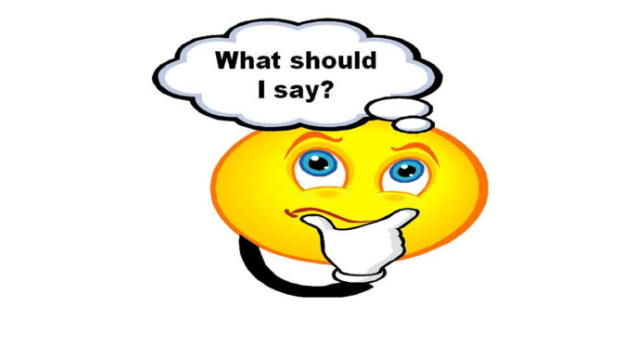 ….when I come in :Sorry, I’m late/ I apologize for being late      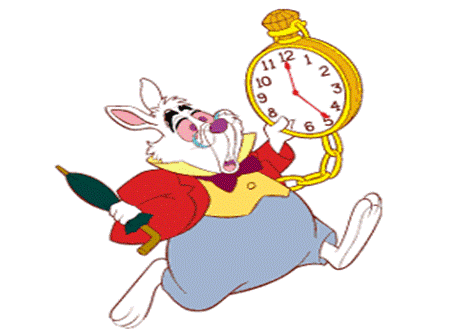 I missed the bus  / I forgot to set my alarm clock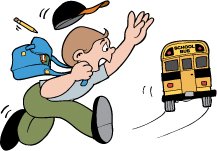 I’m sorry, I have forgotten my book/ my linkbook/ my copybook  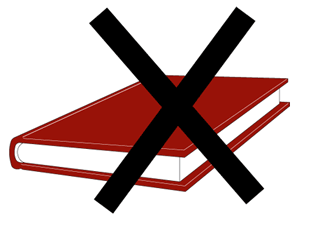 …..when the teacher calls the roll:Here/ presentHe/she may be ill/ sick… he/she is not here    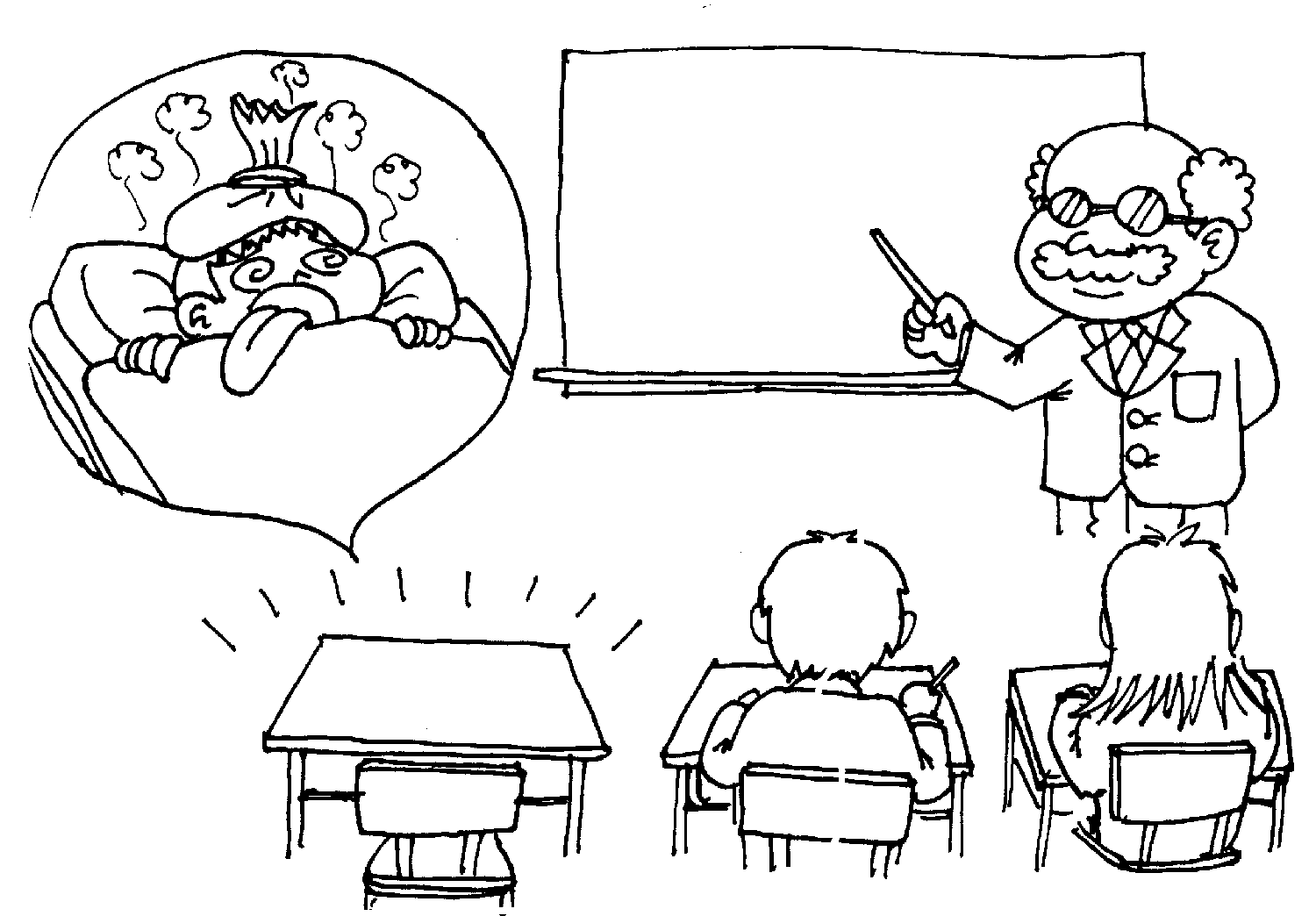 …..when I don’t understand: 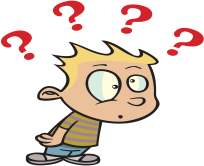 Pardon? / I beg your pardon?Sorry, I didn’t hear the question/ I didn’t understand what you said  Sorry, I wasn’t listeningCould you repeat please? Could you speak more slowly?……when I have a problem:I don’t feel very well/ I feel sick.  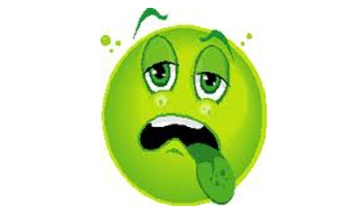 May I go out, please?Can I go to the sickroom/ nurse’s office, please? 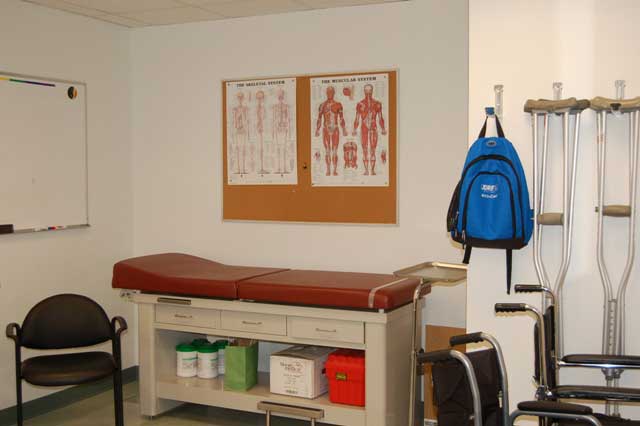  Can you switch on the light , please?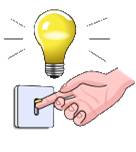  Could you write this on the board, please?  Can you move aside, please 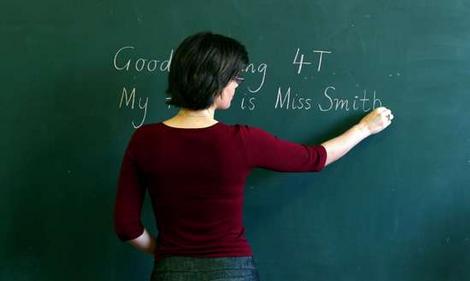 At the end of the lessonWhen is this homework for?    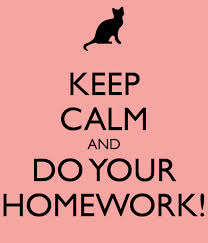 What is our homework for the next class? See you on Friday. Bye Bye   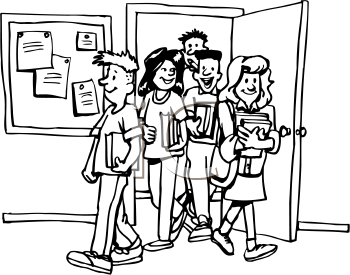 Have a nice weekend.